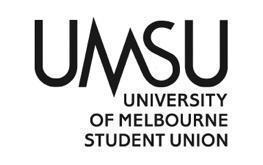   University of Melbourne Student UnionMeeting of the Welfare CommitteeAgenda(Friday, 17th of May, 2024, 9:00 am)Meeting 9(24)Location: Zoom and Meeting Room 201 L2 Building 168Join from PC, Mac, iOS or Android:  https://unimelb.zoom.us/j/89076866355?pwd=V1ZyRmpMakRWdzZCY0RXd3dGTGphQT09	Password: 353290Procedural MattersElection of ChairMotion: To elect Joshua Stagg as Chair.Mover: Joshua Stagg      Seconder: Filia CahyadiCWDAcknowledgement of Indigenous CustodiansSo acknowledgedAttendanceFilia CahyadiRiya GuptaJayde EastAlessandra WardJoshua StaggApologiesAlly TaylerProxiesMembershipAdoption of Agenda	Motion: To accept the agenda as presented for Welfare Committee 9(24).Mover: Filia 	Seconder: RiyaCWDConfirmation of Previous MinutesMotion: To accept the minutes for Welfare Committee 8(24) as a true and accurate record of the meeting.Mover: Filia	Seconder: RiyaCWDConflicts of Interest DeclarationMatters Arising from the MinutesCorrespondence Office Bearer Reports6.1 JoshuaMotion: That the Welfare Committee accept the Office Bearer report of Joshua Stagg.Mover: Joshua Stagg     Seconder: NACWDMotions on Notice        7.1 Motion to fund the provision of financial counselling services and related concession items for students at the University of MelbourneMotion: That the Welfare Committee spend $2500.00 on the provision of travel vouchers, grocery vouchers and other needed concessions as provided through the UMSU Advocacy and Legal Service. Mover:	 Filia Cahyadi                     Seconder: Riya GuptaCWD       7.2 Motion to reimburse Divyanshi Sati for purchase of crocheting materials.Motion: That the Welfare Committee reimburse Divyanshi Sati $204 for purchasing the materials for the Crocheting workshop on 20th May 2024 from budget line Events General (03-60-630-3840)Mover: Filia Cahyadi		Seconder: Riya GuptaCWD     7.3 Motion to reimburse Divyanshi Sati for the purchase of Ubers to pick up materials for the Welfare Brunch in Week 10Motion: That the Welfare Committee reimburse Divyanshi Sati $26.36 for spending on Uber to collect the food for Welfare Brunch on 9th May from budget line Events General (03-60-630-3840).Mover: Filia Cahyadi		Seconder: Riya GuptaCWD7.4 Motion to reimburse Joshua Stagg for the purchase of various Union Mart and Welfare Brunch suppliesMotion: That the Welfare Committee reimburse Joshua Stagg $47.50 ($17.25+$30.25) from  budget line Events General (03-60-630-3840).for the purchase of various Union Mart and Welfare related items.The cost breakdown is provided in the circulated receipts but $17.25 was spent on serving items for Welfare Brunches and coat hangers. $30.25 was spent on another tally counter, chalk adhesive tape for pricing, and chalk markers for Union Mart.Mover: Filia Cahyadi		Seconder: Riya GuptaCWD7.5 Motion for the purchase of Cost of Living Report related itemsMotion: That the Welfare Committee pay $3000 for various costs associated with printing and producing the Cost of Living Report from budget line Events General (03-60-630-3840).Mover: Filia Cahyadi		Seconder: Riya GuptaCWDOther Business (Motions without Notice)Next MeetingClose	